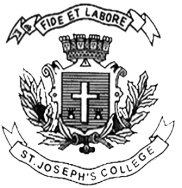 ST. JOSEPH’S COLLEGE (AUTONOMOUS), BENGALURU-27B.Sc. STATISTICS - IV SEMESTER SEMESTER EXAMINATION - APRIL 2019ST: 417 – STATISTICAL INFERENCE – IITime: 1½ Hours 	                                                                            Max Marks: 35This question paper has ONE printed page and THREE partsPART – AI 	Answer any FIVE of the following:					5 x 2 = 10What is monotone likelihood ratio property?Define Likelihood Ratio test statistic				Write a note on large sample testsWrite down the test statistic for testing independence of attributes with usual notationsWhat do you mean by distribution free tests?What do you mean by Normality assumption?Find the number of runs and length of longest run from the following random sequence DNDDDNNNNDNDNNNDDNDNDNNDNDNDNDNNNNNDNDNPART – BII	Answer any THREE of the following:					5 x 3 = 15Show that Binomial distribution has monotone likelihood ratio property in T(X) = Explain various steps involved in testing of hypotheses Explain the procedure for testing equality of two population means assuming equal variance Explain the procedure for testing significance of population correlation co-efficientDescribe Mann Whitney U test  						PART – CIII	Answer any ONE of the following:					10 x 1= 10A) Explain the procedure for testing , 			(4)     Where, Ppopulation Proportion and 0 = specified value ,B) Derive uniformly most powerful test for testing H0: 0  vs    H1: 0                                                when X ~ N( where  is known						(6)A) What do you mean by odds ratio?							(2)B) Explain any two problems where Chi –square test is applicable 			(2)C) Describe Median test for testing, whether two independent samples differ in their central tendencies									(6)